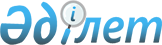 О внесении изменений и дополнений в решение Успенского районного маслихата от 20 декабря 2011 года N 233/44 "О социальной помощи отдельным категориям граждан района на 2012 год"
					
			Утративший силу
			
			
		
					Решение маслихата Успенского района Павлодарской области от 28 мая 2012 года N 23/5. Зарегистрировано Департаментом юстиции Павлодарской области 15 июня 2012 года N 12-12-134. Утратило силу в связи с истечением срока действия (письмо маслихата Успенского района Павлодарской области от 14 ноября 2013 года N 1-28/1-14/274)      Сноска. Утратило силу в связи с истечением срока действия (письмо маслихата Успенского района Павлодарской области от 14.11.2013 N 1-28/1-14/274).

      В соответствии с подпунктом 15) пункта 1 статьи 6 Закона Республики Казахстан "О местном государственном управлении и самоуправлении в Республике Казахстан" от 23 января 2001 года Успенский районный маслихат РЕШИЛ:



      1. Внести в решение Успенского районного маслихата "О социальной помощи отдельным категориям граждан района на 2012 год" N 233/44 от 20 декабря 2011 года (зарегистрированного в Реестре государственной регистрации нормативных правовых актов от 16.01.2012 года за N 12-12-120), следующие изменения и дополнения:



      в пункте 1:

      подпункт 29) изложить в новой редакции:

      "29) беременные женщины, своевременно вставшие на учет";

      дополнить подпунктами 36), 37), 38) в следующей редакции:

      "36) пенсионеры в возрасте от 80 и более лет;

      37) пенсионеры в возрасте от 100 и более лет;

      38) инвалиды 1 группы.";



      в пункте 2:

      в подпунктах 1), 3) после слов "банках второго уровня" дополнить словами ", документ, подтверждающий фактическую стоимость проезда (только для ежеквартальной материальной помощи на проезд);";

      в подпункте 7) после слов "персонального пенсионера" дополнить словами ", документ, подтверждающий фактическую стоимость проезда;";

      в подпункте 10) после слов "продукты питания" дополнить словами ", единовременной материальной помощи к 1 октября;";

      в подпункте 23) после слов "аульных и сельских округов" дополнить словами ", договора купли-продажи;";

      в подпункте 25) после слов "на лечение или обследование" дополнить словами ", документ, подтверждающий фактическую стоимость проезда;";

      дополнить подпунктами 28), 29), 30) в следующей редакции:

      "28) для категории указанной в подпункте 36) – для выплаты единовременной материальной помощи к 1 октября – список с указанием фамилии, имени, отчества, РНН, вида получаемого государственного специального пособия, предоставляемого Успенским районным отделением Павлодарского областного филиала Республиканского государственного казенного предприятия "Государственный центр по выплате пенсии Министерства труда и социальной защиты населения", с указанием номера лицевого счета в банках второго уровня или АО "Казпочта";

      29) для категории указанной в подпункте 37) – для выплаты единовременной материальной помощи к 1 октября – список с указанием фамилии, имени, отчества, РНН, вида получаемого государственного специального пособия, предоставляемого Успенским районным отделением Павлодарского областного филиала Республиканского государственного казенного предприятия "Государственный центр по выплате пенсии Министерства труда и социальной защиты населения", с указанием номера лицевого счета в банках второго уровня или АО "Казпочта";

      30) для категории указанной в подпункте 38) – для выплаты единовременной материальной помощи ко дню инвалида – список согласно, базе данных государственного учреждения "Отдел занятости и социальных программ Успенского района" с указанием номера лицевого счета в банках второго уровня или АО "Казпочта", копия справки об инвалидности.";



      в пункте 3:

      в подпункте 9) после слов "продукты питания в размере 2 МРП" дополнить словами ", единовременная материальная помощь к 1 октября в размере 2000 тенге;";

      подпункт 13) изложить в новой редакции:

      "13) для категории указанной в подпункте 21) - оплата за обучение в высших учебных заведениях Республики Казахстан в размере фактической стоимости обучения за текущий учебный год в соответствующем учебном заведении, для студентов высших учебных заведений – ежемесячная социальная выплата на проживание, питание и проезд к месту проживания в размере 15235 тенге, для обучающихся по педагогическим и медицинским специальностям;";

      в подпункте 10) перед словами "материальная помощь" дополнить словом "ежемесячная";

      дополнить подпунктами 28), 29), 30) в следующей редакции:

      "28) для категории указанной в подпункте 36) – единовременная материальная помощь в размере 2000 тенге;

      29) для категории указанной в подпункте 37) – единовременная материальная помощь в размере 5000 тенге;

      30) для категории указанной в подпункте 38) – единовременная материальная помощь в размере 4000 тенге.";



      по тексту решения после слов "банках второго уровня" дополнить словами "или АО "Казпочта"";



      по тексту решения в редакции на русском языке слова "РК" заменить словами "Республика Казахстан".



      2. Контроль за реализацией данного решения возложить на постоянную комиссию районного маслихата по экономике и бюджету.



      3. Настоящее решение вводится в действие по истечении десяти календарных дней после дня его первого официального опубликования.      Председатель сессии                        О. Устименко      Секретарь районного маслихата              Р. Бечелова
					© 2012. РГП на ПХВ «Институт законодательства и правовой информации Республики Казахстан» Министерства юстиции Республики Казахстан
				